John A. Crookshank Elementary School School Advisory CouncilMarch 28, 20194:00-5:00 pmAgenda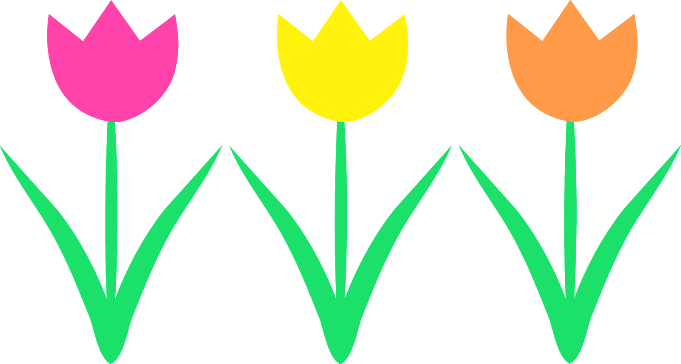 Welcome and IntroductionsReview of February’s MinutesTreasurer’s ReportPrincipal’s AgendaTitle 1New BusinessSecond GradeOther Business Analyze Results of SAC SurveyStudent Code of ConductNext SAC Meeting Date -April 25